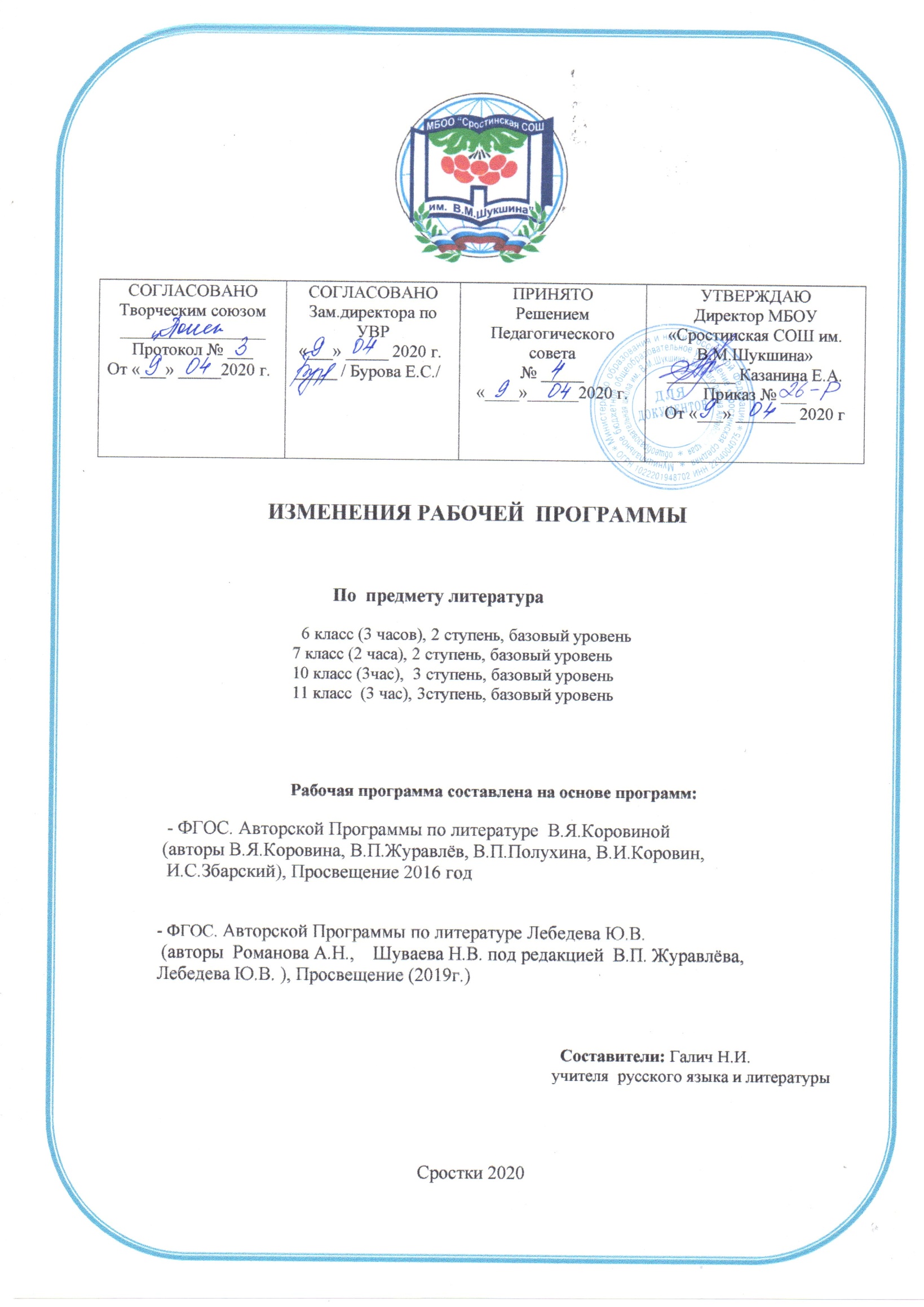 ПОЯСНИТЕЛЬНАЯ ЗАПИСКАВ целях реализации:указа Президента Российской Федерации от 02.04.2020 № 239 «О мерах по обеспечению санитарно-эпидемиологического благополучия населения на территории Российской Федерации в связи с распространением новой коронавирусной инфекции (COVID-19)», на основании приказа Министерства образования и науки Алтайского края от 03.04.2020г. №523;Приказа Министерства и науки Алтайского края № 439 от 23.03.2020 «Об организации образовательного процесса в образовательных организациях Алтайского края в условиях режима повышенной готовности»;Приказы Минобрнауки Алтайского края (от 15.03.2020 №390, от 19.03.2020 № 429, от 23.03.2020 №439, от 26.03.2020 № 466, от 03.04.2020 №523) Приказа МКУ «Комитет администрации Бийского района по образованию и дела молодежи» № 115-П от 23.03.2020 «О переходе общеобразовательных организаций на дистанционный режим обучения»; Приказа МКУ «Комитет администрации Бийского района по образованию и дела  молодежи» № 132-П от 03.04.2020 «О мерах по реализации указа Президента Российской Федерации от 02.04.2020 № 239;Приказа «О переходе на дистанционное обучение в МБОУ «Сростинская СОШ им. В. М. Шукшина» Бийского района; Положения о применении электронного обучения, дистанционных образовательных технологий при реализации образовательных программ в МБОУ «Сростинская СОШ им. В. М. Шукшина» Бийского района;Порядка работы, режима и формах обучения в МБОУ «Сростинская СОШ им. В. М. Шукшина» в период санитарно-эпидемиологического неблагополучия, связанных с распространением новой короновирусной инфекции.В связи с новыми условиями обучения взаимодействия между обучающимися и педагогическими работниками опосредовано (на расстоянии) образовательная программа будет реализовываться с применением электронного обучения и дистанционными технологиями.Начало 4 четверти перенесено на 13 апреля 2020 года. Реализация программы по предмету  литература должно быть осуществлено с 13 апреля 2020 года. Учебная четверть состоит из 7 рабочих недель. В связи с этим для реализации программы в полном объеме, были объединены темы:                                                       Корректировка программы по литературе                                           Корректировка программы по литературе 10-11 классы 2 полугодие.Тематическое планирование по литературе на 4 четверть. 6 а классТематическое планирование по литературе на 4 четверть. 7 а класс                                                                     Тематическое планирование по литературе  на 4 четверть. 10 класс                                                                   Тематическое планирование по литературе  на 4 четверть. 11 классКоличество пропущенных уроковКорректируемый раздел (часов по плану/ часов после корректировки)Корректируемые темы (кол-во часов по плану/ кол-во часов после корректировки)За счет чего произведена корректировка (объединение уроков, часов внеаудиторной занятости)Сроки проведенияплан/факт                                Корректировка программы по литературе (УМК В.Я. Коровиной). 6А класс                                Корректировка программы по литературе (УМК В.Я. Коровиной). 6А класс                                Корректировка программы по литературе (УМК В.Я. Коровиной). 6А класс                                Корректировка программы по литературе (УМК В.Я. Коровиной). 6А класс                                Корректировка программы по литературе (УМК В.Я. Коровиной). 6А класс6ч.Раздел 6 7ч. / 1ч.1.Родная природа в русской поэзии XX века. А.А. Блок. «Летний вечер», «О, как безумно за окном…».1ч2. С.А.Есенин. «Мелколесье. Степь и дали…», «Пороша».1ч.3.А.А.Ахматова. «Перед весной бывают дни такие…». 1ч.4.Н.М.Рубцов «Звезда полей»: родина, страна, Вселенная.1ч.5. Н.М. Рубцов «Листья осенние». «В горнице»:  человек и природа(урок вне- классного чтения9)1ч.	6. Урок-праздник  (урок развития речи 9). Родная природа в лирике русских поэтов 19 - 20 веков.1ч.7.Урок контроля. Классное сочинение по произведениям русских поэтов 19 -20 веков о родине и родной природе. (урок развития речи 10).1ч.7ч./1ч.Объединение уроковДомашнее сочинение             Корректировка программы по литературе (УМК В.Я. Коровиной). 7А класс             Корректировка программы по литературе (УМК В.Я. Коровиной). 7А класс             Корректировка программы по литературе (УМК В.Я. Коровиной). 7А класс             Корректировка программы по литературе (УМК В.Я. Коровиной). 7А класс             Корректировка программы по литературе (УМК В.Я. Коровиной). 7А класс4ч.Раздел 6 24ч./ 20ч.1.А.Т.Твардовский. «Снега потемнеют синие…», «Июль – макушка лета…»,  «На дне моей жизни…».1ч.2.На дорогах войны. Стихотворения о войне А.А.Ахматовой, К.М.Симонова, А.А.Суркова, А.Т.Твардовского, Н.С.Тихонова и др. (урок внеклассного чтения 8). 1ч. – 2ч./1ч.3«Тихая моя родина». Стихи В.Я.Брюсова, Ф.Сологуба, С.А.Есенина, Н.М.Рубцова, Н.А.Заболоцкого. 1ч.4. Песни на слова русских поэтов 20 века. А.Н.Вертинский. «Доченька». И.Гофф. «Русское поле». Б.Ш.Окуджава. «По смоленской дороге…».1ч.2ч./1ч.Объединение уроковРаздел 76ч./4ч.1.Р.Бёрнс. «Честная бедность» и другие стихотворения. (урок внеклассного чтения 10).1ч.2. Дж. Байрон. «Душа моя мрачна…». Своеобразие романтической поэзии. (урок внеклассного чтения 10). 1ч. 2ч./1ч.3. Р.Д. Бредбери. «Каникулы». 1ч.4. Детективная литература (урок внеклассного чтения 11). 1ч.  – 2ч./1ч.Объединение уроковКоличество пропущенных уроковКорректируемый раздел (часов по плану/ часов после корректировки)Корректируемые темы (кол-во часов по плану/ кол-во часов после корректировки)Корректируемые темы (кол-во часов по плану/ кол-во часов после корректировки)За счет чего произведена корректировка (объединение уроков, часов внеаудиторной занятости)За счет чего произведена корректировка (объединение уроков, часов внеаудиторной занятости)Сроки проведенияплан/факт                                          Корректировка программы по литературе (УМК Ю.В. Лебедев). 10 класс                                          Корректировка программы по литературе (УМК Ю.В. Лебедев). 10 класс                                          Корректировка программы по литературе (УМК Ю.В. Лебедев). 10 класс                                          Корректировка программы по литературе (УМК Ю.В. Лебедев). 10 класс                                          Корректировка программы по литературе (УМК Ю.В. Лебедев). 10 класс                                          Корректировка программы по литературе (УМК Ю.В. Лебедев). 10 класс                                          Корректировка программы по литературе (УМК Ю.В. Лебедев). 10 класс6ч.Раздел 1516ч./12ч.1.Финал произведения. Смысл названия романа – эпопеи. Роль антитезы в художественной структуре романа.1ч.2.Образы героев Л.Н. Толстого в интерпретации художников, музыкантов, кинематографистов. 1ч.  – 2ч./1ч.3.Классное сочинение по роману Л.Н. Толстого «Война и мир».3ч/-.1.Финал произведения. Смысл названия романа – эпопеи. Роль антитезы в художественной структуре романа.1ч.2.Образы героев Л.Н. Толстого в интерпретации художников, музыкантов, кинематографистов. 1ч.  – 2ч./1ч.3.Классное сочинение по роману Л.Н. Толстого «Война и мир».3ч/-.Объединение уроковДомашнее сочинениеОбъединение уроковДомашнее сочинениеРаздел 172ч./1ч.1.Творческий путь Г. Ибсена. Его роль в развитии новой драмы и связи с проблематикой русской литературы.1ч.2.Социальная проблематика пьес Б. Шоу. Юмор и сатира в драматургии Шоу.1ч.2ч./1ч.1.Творческий путь Г. Ибсена. Его роль в развитии новой драмы и связи с проблематикой русской литературы.1ч.2.Социальная проблематика пьес Б. Шоу. Юмор и сатира в драматургии Шоу.1ч.2ч./1ч.Объединение уроковОбъединение уроковРаздел 1810ч./9ч.1. Классное сочинение.3ч./2ч.1. Классное сочинение.3ч./2ч.Объединение уроковОбъединение уроков                             Корректировка программы по литературе (УМК В.Я. Коровиной). 11 класс                             Корректировка программы по литературе (УМК В.Я. Коровиной). 11 класс                             Корректировка программы по литературе (УМК В.Я. Коровиной). 11 класс                             Корректировка программы по литературе (УМК В.Я. Коровиной). 11 класс                             Корректировка программы по литературе (УМК В.Я. Коровиной). 11 класс                             Корректировка программы по литературе (УМК В.Я. Коровиной). 11 класс                             Корректировка программы по литературе (УМК В.Я. Коровиной). 11 классКоличество пропущенных уроковКорректируемый раздел (часов по плану/ часов после корректировки)Корректируемый раздел (часов по плану/ часов после корректировки)Корректируемые темы (кол-во часов по плану/ кол-во часов после корректировки)Корректируемые темы (кол-во часов по плану/ кол-во часов после корректировки)За счет чего произведена корректировка (объединение уроков, часов внеаудиторной занятости)Сроки проведенияплан/факт6ч.Раздел 327ч./5ч.Раздел 327ч./5ч.1.Жизнь, творчество, судьба М.А. Шолохова. «Донские рассказы» и «Лазоревая степь» как новеллистическая предыстория эпопеи «Тихий Дон».1ч.2.М.А. Шолохов. «Тихий Дон» как роман-эпопея о всенародной трагедии на стыке эпох. История создания произведения, специфика жанра. 1ч.2ч./1ч.3. Трагедия Григория Мелехова в романе М.А. Шолохова «Тихий Дон» (путь поиска правды героем).1ч.4. Контрольное сочинение по роману-эпопее М.А. Шолохова «Тихий Дон». 1ч.2ч./1ч.1.Жизнь, творчество, судьба М.А. Шолохова. «Донские рассказы» и «Лазоревая степь» как новеллистическая предыстория эпопеи «Тихий Дон».1ч.2.М.А. Шолохов. «Тихий Дон» как роман-эпопея о всенародной трагедии на стыке эпох. История создания произведения, специфика жанра. 1ч.2ч./1ч.3. Трагедия Григория Мелехова в романе М.А. Шолохова «Тихий Дон» (путь поиска правды героем).1ч.4. Контрольное сочинение по роману-эпопее М.А. Шолохова «Тихий Дон». 1ч.2ч./1ч.Объединение уроковОбъединение уроковРаздел 35,364Ч./3Ч.Раздел 35,364Ч./3Ч.1.Лирика А.Т.Твардовского.1ч.                                           2.Проза, поэзия, драматургия периода Великой Отечественной войны. 1ч.2ч./1ч.1.Лирика А.Т.Твардовского.1ч.                                           2.Проза, поэзия, драматургия периода Великой Отечественной войны. 1ч.2ч./1ч.Объединение уроковРаздел 384ч./1ч.Раздел 384ч./1ч.1.«Поэтическая весна». Лирика поэтов – участников ВОВ. (Обзор поэзии Л.М. Мартынова, С.П. Гудзенко, А.П. Межирова, Ю.В. Друниной, Е.М. Винокурова)1ч.2.Русская советская поэзия 1960-1970-х годов: время «поэтического бума», период после «поэтического бума» (урок-обзор)1ч.3.Общая характеристика русской поэзии 1980-1990-х годов. Лирика И.А. Бродского.1ч.4. Современность и «постсовременность» в мировой литературе.1ч.4ч./1ч.1.«Поэтическая весна». Лирика поэтов – участников ВОВ. (Обзор поэзии Л.М. Мартынова, С.П. Гудзенко, А.П. Межирова, Ю.В. Друниной, Е.М. Винокурова)1ч.2.Русская советская поэзия 1960-1970-х годов: время «поэтического бума», период после «поэтического бума» (урок-обзор)1ч.3.Общая характеристика русской поэзии 1980-1990-х годов. Лирика И.А. Бродского.1ч.4. Современность и «постсовременность» в мировой литературе.1ч.4ч./1ч.Объединение уроковРодная природа в русской поэзии 20 века	676/1Родная природа в русской поэзии XX века. А.А. Блок. «Летний вечер», «О, как безумно за окном…».1Объединение уроков77С.А.Есенин. «Мелколесье. Степь и дали…», «Пороша». 1Объединение уроков78А.А.Ахматова. «Перед  весной бывают дни такие…»1Объединение уроков79Н.М. Рубцов «Звезда полей»: родина, страна, Вселенная.1Объединение уроков80Н.М. Рубцов «Листья осенние». «В горнице»:  человек и природа (урок внеклассного чтения 9)1Объединение уроков81Урок-праздник  (урок развития речи 9). Родная природа в лирике русских поэтов 19 - 20 веков1Объединение уроков82 Урок контроля. Классное сочинение по произведениям русских поэтов 19 -20 веков о родине и родной природе. (урок развития речи 10).1Объединение уроковИз литературы народов России283/2Габдулла Тукай. «Родная деревня», «Книга». 184/3Кайсын Кулиев. «Когда на меня навалилась беда…», «Каким бы ни был малым мой народ…». 1ИЗ ЗАРУБЕЖНОЙ ЛИТЕРАТУРЫ 17Мифы Древней Греции385/4Мифы народов мира. Мифы Древней Греции. Подвиги Геракла. «Скотный двор царя Авгия».186/5 Подвиги Геракла: воля богов – ум и отвага героя. «Яблоки Гесперид» и др.187/6Древнегреческие мифы. (урок внеклассного чтения 10)Геродот188/7Геродот. «Легенда об Арионе»1Гомер389/8Гомер. «Илиада»  как героическая эпическая поэма190/9Гомер. «Одиссея» как героическая эпическая поэма 191/10Гомер. «Одиссея» (урок внеклассного чтения 11)1Мигель де Сервантес  Сааведра492/11Мигель де Сервантес Сааведра. «Дон Кихот»: жизнь героя в воображаемом мире.193/12«Дон Кихот»: пародия на рыцарские романы.194/13«Дон Кихот»: нравственный смысл романа.195/14«Дон Кихот»: вечные образы в искусстве.Фридрих Шиллер196/15Ф.Шиллер. «Перчатка»: проблемы благородства, достоинства и чести.1Проспер Мериме297/16 П.Мериме «Маттео Фальконе»: природа и цивилизация198/17«Маттео Фальконе»: отец и сын Фальконе, проблемы чести и предательства.Антуан де Сент-Экзюпери399/18А. де Сент-Экзюпери. «Маленький принц»: дети и взрослые.1100/19«Маленький принц»: как философская сказка-притча.1101/20«Маленький принц»: вечные истины в сказке  (урок внеклассного чтения 12)1ПОДВЕДЕНИЕ ИТОГОВ ЗА ГОД2102-103/21-22Урок контроля. Выявление уровня литературного развития учащихся.2104-105/23-24Итоговый урок-праздник. «Путешествие по стране Литературии 6 класса». Задания для летнего чтения.2ИТОГО10550/1Классное контрольное сочинение (урок развития речи 4)1. Нужны ли в жизни сочувствие и сострадание? (По произведениям писателей 20 века)2. Какой изображена «золотая пора детства» в произведениях Л.Н.Толстого и И.А.Бунина?3. В чём проявился гуманизм произведений М.Горького, И.А.Бунина, В.В.Маяковского, А.П.Платонова (на материале 1-2 произведений)151/2Б.Л.Пастернак. «Июль», «Никого не будет в доме»152/3А.Т.Твардовский. «Снега потемнеют синие…», «Июль – макушка лета…»,  «На дне моей жизни…»1объединение ур.53На дорогах войны. Стихотворения о войне А.А.Ахматовой, К.М.Симонова, А.А.Суркова, А.Т.Твардовского, Н.С.Тихонова и др. (урок внеклассного чтения 8)1объединение ур.54/4Ф.А.Абрамов. «О чём плачут лошади»155/5Е.И.Носов. «Кукла» («Акимыч»)156/6Е.И.Носов. «Живое пламя»157/7Ю.П.Казаков. «Тихое утро»158/8 Д.С. Лихачев. «Земля родная». Духовное напутствие молодежи.159/9М.М. Зощенко «Беда» и другие рассказы (урок внеклассного чтения 9). Смешное и грустное в рассказах писателя.160/ 10«Тихая моя родина». Стихи В.Я.Брюсова, Ф.Сологуба, С.А.Есенина, Н.М.Рубцова, Н.А.Заболоцкого и др.1объединение ур.61Песни на слова русских поэтов 20 века. А.Н.Вертинский. «Доченька». И.Гофф. «Русское поле». Б.Ш.Окуджава. «По смоленской дороге…»1объединение ур.62/11Письменная контрольная работа. Тестирование1Из литературы народов России163/12Расул Гамзатов. «Опять за спиной родная земля…», «Я вновь пришёл сюда и сам не верю…» (из цикла «Восьмистишия»), «О моей родине»1Из зарубежной литературы664/ 13Р.Бёрнс. «Честная бедность» и другие стихотворения. (урок внеклассного чтения 10)1объединение65/ 14Дж. Байрон. «Душа моя мрачна…». Своеобразие романтической поэзии. (урок внеклассного чтения 10)1объединение66/ 15Японские хокку (трехстишия). Особенности жанра.167/ 16О. Генри. «Дары волхвов». Преданность и жертвенность во имя любви в рассказе168/ 17Р.Д. Бредбери. «Каникулы». 1объединение69Детективная литература (урок внеклассного чтения 11)1объединение70/ 18Урок контроля. Выявление уровня литературного развития учащихся. Тестирование. Итого года и задание на лето168/6480,81Духовные искания любимых героев Толстого: Пьера, князя Андрея, Наташи и Николая Ростовых282Финал произведения. Смысл названия романа – эпопеи «Война и мир». 1объединение уроков83,84Образы героев Л.Н. Толстого в интерпретации художников, музыкантов, кинематографистов1объединение уроков85,86,87Классное сочинение по роману Л.Н. Толстого «Война и мир»3/домашнее сочинение	Творчество Н.С. Лескова388Самобытность таланта и способность идейной позиции Н.С. Лескова. 189Пестрота русского мира в хронике Н.С. Лескова «Очарованный странник»190Формирование типа русского праведника в трагических обстоятельствах жизни. Судьба Ивана Флягина.             1              Зарубежная проза и драматургия конца XIX - начала XX века. Г. Ибсен, Дж. Б. Шоу. Обзор291Творческий путь Г. Ибсена. Особенности его драматургии1объединение уроков92Пьесы Б. Шоу. Социальная проблематика пьес. Юмор и сатира в драматургии Шоу1объединение уроков	А.П. Чехов. Жизнь и творчество893Личность писателя. Особенности его художественного мироощущения (на примере двух рассказов по выбору)194,95Борьба живого и мёртвого в рассказах А.П. Чехова. Практикум296«Вишнёвый сад». Особенности конфликта, система персонажей в пьесе. 197Уходящее поколение владельцев сада: Раневская, Гаев198Молодые герои пьесы: Лопахин, Варя, Петя, Аня. Отношение автора к героям199,100Черты «новой драмы» А.П. Чехова в комедии «Вишнёвый сад» и других пьесах А.П.Чехова2                                                                            Заключение1101Нравственные уроки русской литературы  XIX века. 1 102-    105Подготовка и проведение работы в форме итогового сочинения4/3ч. слияние урокаИтого:105                                                    М. А. Шолохов774Жизнь, творчество, судьба М.А. Шолохова. «Донские рассказы» и «Лазоревая степь» как новеллистическая предыстория эпопеи «Тихий Дон»1объединение уроков75М.А. Шолохов. «Тихий Дон» как роман-эпопея о всенародной трагедии на стыке эпох. История создания произведения, специфика жанра1объединение уроков76Первая мировая война в изображении М.А. Шолохова177Изображение Гражданской войны на страницах романа М.А. Шолохова «Тихий Дон»178Женские судьбы в романе М.А. Шолохова «Тихий Дон»179Трагедия Григория Мелехова в романе М.А. Шолохова «Тихий Дон» (путь поиска правды героем)1объединение уроков80Контрольное сочинение по роману-эпопее М.А. Шолохова «Тихий Дон»1объединение уроков                                                    Из мировой литературы 1930-х годов81О. Хаксли. «О дивный мир». О. Хаксли и Е.И. Замятин1	                   А.Т. Твардовский   382Биографические истоки творчества А.Т. Твардовского. Поэма «Страна Муравия»183Поэма А.Т. Твардовского «Василий Тёркин»184Лирика А.Т. Твардовского1объединение уроков                                                   Литература периода ВОВ1объединение уроков85 Проза, поэзия, драматургия периода Великой Отечественной войны1объединение уроков	А.И. Солженицын386А.И. Солженицын. Жизнь и судьба писателя. Своеобразие раскрытия лагерной темы в повести «Один день Ивана Денисовича»187Малая проза А.И. Солженицына. Тема праведничества в рассказе «Матрёнин двор»188А.И. Солженицын. «Архипелаг ГУЛАГ» - летопись страданий1                                                   Из мировой  литературы189Символический смысл повести Э. Хемингуэя «Старик и море»1                                Полвека русской поэзии (поэзия послевоенных лет)490«Поэтическая весна». Лирика поэтов – участников ВОВ. (Обзор поэзии Л.М. Мартынова, С.П. Гудзенко, А.П. Межирова, Ю.В. Друниной, Е.М. Винокурова)1объединение 91Русская советская поэзия 1960-1970-х годов: время «поэтического бума», период после «поэтического бума» (урок-обзор)уроков92Общая характеристика русской поэзии 1980-1990-х годов. Лирика И.А. Бродского1Объединение уроков93Современность и «постсовременность» в мировой литературе1Объединение уроков                                                   Русская проза 1950-2000-х годов894«Лейтенантская проза». В.П. Некрасов. «В окопах Сталинграда»195«Деревенская проза». Обзор повестей Б.А. Можаева «Живой», В.И. Белова «Привычное дело»196В.Г. Распутин: жизнь, творчество, личность. Проблематика повести «Прощание с Матёрой»197В.М. Шукшин: жизнь, творчество, личность. Обзор литературного творчества198Творчество А.В. Вампилова. Анализ пьесы «Утиная охота»199Творчество Ф.А. Абрамова. Проблематика повестей «Деревянные кони», «Пелагея», «Алька»1100Анализ повести К.Д. Воробьёва «Убиты под Москвой», В. Кондратьева «Сашка», Е.И. Носова «Усвятские шлемоносцы»1101«Городская проза Ю.В. Трифонова, А.Г. Битова, Вл. С.Маканина.  Анализ повести Ю.В. Трифонова «Обмен»1102Контрольная работа за 11 класс1Итого:102/96